МИНИСТЕРСТВО ОБРАЗОВАНИЯ И НАУКИ АЛТАЙСКОГО  КРАЯ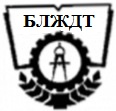 КГБПОУ«Барнаульский лицей железнодорожного транспорта»Отчет об исполнении  государственного заданияпо состоянию на 01 октября 2017 года№Наименование показателяЕдиницаизмеренияЗначение, утвержденное в гос. задании на 2017г.Фактическое значение за  2017г.Характеристика причин отклонения от запланированного значенияХарактеристика причин отклонения от запланированного значенияИсточник(и)информации офактическомзначениипоказателя12345667Объем  оказания государственной услугиОбъем  оказания государственной услугиОбъем  оказания государственной услугиОбъем  оказания государственной услугиОбъем  оказания государственной услугиОбъем  оказания государственной услугиОбъем  оказания государственной услугиОбъем  оказания государственной услуги1.Количество потребителей обучающихся по программам подготовки квалифицированных рабочих, служащих на базе основного общего образованиячеловек398401Выполнение 101%, план по отчислению на 2017 год не подтвердилсяВыполнение 101%, план по отчислению на 2017 год не подтвердилсяВнутренний учет лицеяКачество государственной услугиКачество государственной услугиКачество государственной услугиКачество государственной услугиКачество государственной услугиКачество государственной услугиКачество государственной услуги1.1Удельный вес выпускников, получивших диплом, в общем числе зачисленных на первый курс%8585Выполнение 100%Внутренний учет, СПО-1Внутренний учет, СПО-11.2Удельный вес выпускников очной формы обучения, трудоустроившихся в течении одного года после окончания обучения по полученной профессии, в общей численности выпускников%3022Выполнение 73%В связи с призывом 69 % выпускников в РАВнутренний учет лицея, мониторинг трудоустройстваВнутренний учет лицея, мониторинг трудоустройства1.3Удельный вес выпускников, получивших дипломы с оценкой «хорошо» и «отлично», в общей численности выпускников%2028Выполнение 140%Внутренний учет лицея, мониторинг трудоустройстваВнутренний учет лицея, мониторинг трудоустройстваОбъем  оказания государственной услугиОбъем  оказания государственной услугиОбъем  оказания государственной услугиОбъем  оказания государственной услугиОбъем  оказания государственной услугиОбъем  оказания государственной услугиОбъем  оказания государственной услуги2.Количество потребителей обучающихся по программам подготовки квалифицированных рабочих, служащих на базе среднего общего образования человек4052Выполнение 130%,в связи с предоставлением академического отпуска (призыв в ряды ВС РФ- 12 чел)Внутренний учет лицеяВнутренний учет лицеяКачество государственной услугиКачество государственной услугиКачество государственной услугиКачество государственной услугиКачество государственной услугиКачество государственной услугиКачество государственной услуги2.1Удельный вес выпускников, получивших диплом, в общем числе зачисленных на первый%7084Выполнение 120%Внутренний учет, СПО-1Внутренний учет, СПО-12.2Удельный вес выпускников очной формы обучения, трудоустроившихся в течении одного года после окончания обучения по полученной профессии, в общей численности выпускников%7086Выполнение 123%Внутренний учет лицея,мониторинг трудоустройства Внутренний учет лицея,мониторинг трудоустройства 2.3Удельный вес выпускников, получивших дипломы с оценкой «хорошо» и «отлично», в общей численности выпускников%2043Выполнение 215%Внутренний учет лицея, мониторинг трудоустройстваВнутренний учет лицея, мониторинг трудоустройства